１．申請者に関する特筆事項 ※記入欄が足りない場合は別途資料を添付してください。・代表者が４０歳～４４歳の場合は、活動を中断した期間と理由（介護、育児、療養等の状況）について記載してください。２．活動実績※記載の際の注意点■令和３年４月１日～令和６年３月31日までに申請する団体としての実績を１事業記載してください。■記載事業について、申請者が主催していることがわかる資料（チラシ等）を１事業分提出してください。※１事業以上提出があった場合は、開催日時が直近である１事業を参考とします。３．確認事項　（以下の内容を確認し、チェックを入れてください。）４．事前実施　（４月１日～９月15日に実施する事業のみ、チェックを入れてください。）５．提出書類６．これまでの文化芸術活動助成金承認回数※承認された実績がある方のみチェックを入れてください。７. アンケートご協力のお願い今後の助成事業の参考とさせていただきますので、申請書類の作成後に下記URLまたは２次元バーコードよりアンケートにご回答ください。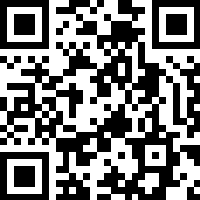 https://logoform.jp/f/ML9xrプロフィールやこれまで行ってきた文化芸術活動の経歴、PR事項、受賞歴等をわかりやすく詳細に記載してください。団体の活動開始年：活動年数：活動実績年月日会　場実施内容（概要）活動実績項　目ﾁｪｯｸ欄杉並区暴力団排除条例（平成24年杉並区条例第５号）第２条第１号に規定する暴力団、同条第２号に規定する暴力団員及び同条第３号に規定する暴力団関係者に該当する団体ではありません。政治的若しくは宗教的普及宣伝と認められる活動、又は公序良俗に反するおそれがある活動を実施する団体ではありません。直近３年度に納付すべき住民税（区市町村民税及び都道府県民税）及び事業税（法人の場合は法人事業税）に滞納又は未申告はありません。項　目ﾁｪｯｸ欄今回申請する事業は、令和６年４月１日～９月15日の期間に実施するものです。審議会による審査にて承認を経た事業でないため、交付申請書の提出をもって、助成金の交付が保証されるものでないことを確認しました。項　目ﾁｪｯｸ欄杉並区文化芸術活動助成金交付申請書（第１号様式）申請書別紙（団体用）事業計画書収支予算書「１対象者の（２）エ～カ」を満たす定款又はこれに準ずる規約または会則等代表者の年齢が分かる書類(住民票、免許証、保険証等)※写し可団体構成員名簿「２．活動実績」に記載した公演や展示会等の資料（プログラム、チラシ等）１部注1)活動履歴の証拠書類となるものですので、申請者が実施していることが読み取れる資料をご用意ください（団体の場合は団体名が明示されていること）。項　目ﾁｪｯｸ欄令和４年度　杉並区文化芸術活動助成金令和５年度　杉並区文化芸術活動助成金